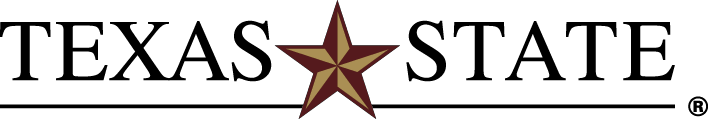 Transfer Planning Guide 2019-2020Major in Communication DesignBachelor of Fine Arts Degree (BFA) 120 Credit HoursTexas Education Code Section 61.822 requires that Texas public institutions facilitate the transferability of lower-division course credit through the Core Curriculum. The Core Curriculum contains nine Foundational Component Areas (42 hours), which every Texas State student must satisfy to graduate.Texas State is a participant in the *Texas Common Course Numbering System (TCCNS). Use the TCCNS to find courses you can take at your institution to ensure transfer of credit toward freshman- and sophomore- level degree requirements at Texas State.Students will receive core credit at Texas State for any course successfully completed in the Core Curriculum of the sending institution.ADDITIONAL LOWER-DIVISION REQUIREMENTS*Choose 6 hours (2 classes) from this group.ADDITIONAL COMMUNICATION DESIGN PROGRAM REQUIREMENTSRequirements for admission to the Communication Design program are:A minimum Overall GPA of 2.75A minimum grade of C in ARTF 1301 and ARTF 1302 (or their equivalents)A passing grade of CR in ARTC 2000A minimum grade of B in ARTC 1301A minimum grade of B in ARTC 1302A minimum of 3 years residency at Texas State University is required to complete the BFA in Communication Design program. All Communication Design courses (ARTC) courses must be taken at Texas State.UNIVERSITY ADMISSION:Submit a completed application, all supporting documents, including an official high school transcript and transcript(s) from every institution attended and application fee, to the Office of Undergraduate Admissions by the stated priority date.Students with 1-15 transferable hours must have a minimum 2.0 GPA in all transferable course work and meet freshman admission standards. Students with 16-29 transferable hours must have a minimum 2.5 GPA in all transferable course work. Students with 30 or more transferable hours must have a minimum 2.25 GPA in all transferable course work. All students must be eligible to return to all previous institutions and be at least one full semester out of high school.Students transferring to Texas State from a community college may elect to follow the Texas State Undergraduate Catalog that was in effect at the time they enrolled at their community college. Students may also, with the approval of their College Dean, follow a subsequent catalog. Students are reminded to refer to their designated catalog for information related to University requirements for curriculum, graduation, probation/suspension, and other general information.FOR MORE INFORMATION, CONTACT:Office of Undergraduate Admissions Texas State UniversityRichard A. Castro Undergraduate Admissions Center429 N. Guadalupe St.San Marcos, Texas 78666 512.245.2364 https://www.admissions.txstate.edu/College of Fine Arts and Communication Advising CenterOld Main, Room 118512.245.1932 https://advising.finearts.txstate.edu/Texas State reserves the right to withdraw courses at any time, to change its fees or tuition, calendar, curriculum, degree requirements, graduation procedures, and any other requirements affecting students. Changes will become effective whenever authorities determine and will apply to both prospective students and those already enrolled.			OCT 2019CodeCourseRequired Hours010Communication6 required hours020Mathematics3 required hours030Life and Physical Sciences6 required hours040Language, Philosophy & Culture3 required hours050Creative Arts3 required hours060American History6 required hours070Government/Political Science6 required hours080Social and Behavioral Sciences3 required hours090Component Area Option6 required hoursTCCNTEXAS STATEARTS 1311 & 1316ARTF 1301 & 1302ARTS 1312ARTF 1303ARTS 1303 & 1304ARTH 2301 & 2302ARTS 2323 or 2316 or 2333 or 2366*ARTS 2321 or 2351 or 2371 or 2391*